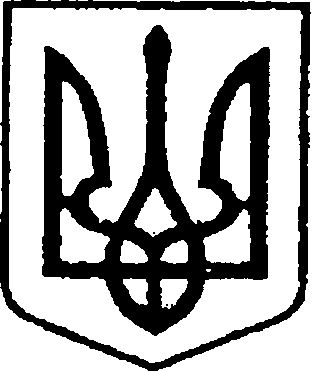 	          У К Р А Ї Н А      ЧЕРНІГІВСЬКА ОБЛАСТЬН І Ж И Н С Ь К А    М І С Ь К А    Р А Д А31 сесія VIII скликанняР І Ш Е Н Н ЯВід 20 червня 2023  року             м. Ніжин	                           № 56-31/2023У відповідності до статей 25, 26, 42, 59, 60, 73 Закону України «Про місцеве самоврядування в Україні», Регламенту Ніжинської міської ради Чернігівської області, затвердженого рішенням Ніжинської міської ради від 27 листопада 2020 року № 3-2/20 (зі змінами), враховуючи лист першого заступника міського голови з питань діяльності виконавчих органів ради  Вовченка Ф.І. від 30.05.2023 року № 01.1-12/826, Акт приймання-передачі майна (послуг) № АА-ER-0368 та лист директора комунального підприємства «Ніжинське управління водопровідно-каналізаційного господарства»      Марсова О. М., Ніжинська міська рада вирішила:	1. Прийняти безоплатно у комунальну власність Ніжинської міської територіальної громади та поставити на баланс виконавчого комітету Ніжинської міської ради, товарно-матеріальні цінності:	1.1.  обігрівач твердопаливний (булер’ян) 200 м3, Vancouver  01, в кількості 4 (чотири) шт. Ціна за одиницю товару - 21900,00 грн. (двадцять одна тисяча дев’ятсот грн. 00 коп.). Вартість товару на суму 87600,00 грн. (вісімдесят сім тисяч шістсот грн. 00 коп.).	2. Передати з балансу виконавчого комітету Ніжинської міської ради товарно-матеріальні цінності, отримані в рамках співпраці Ніжинської міської ради з Програмою МТД «DOBRE» на баланс:2.1. комунального підприємства «Ніжинське управління водопровідно-каналізаційного господарства», обігрівач твердопаливний (булер’ян) 200 м3, Vancouver 01 в кількості 1 (одну) шт. Ціна товару - 21900,00 грн. (двадцять одна тисяча дев’ятсот грн. 00 коп.);2.2. комунального підприємства «Служба єдиного замовника», обігрівач твердопаливний (булер’ян) 200 м3, Vancouver 01 в кількості 3 (три) шт. Ціна за одиницю товару - 21900,00 грн. (двадцять одна тисяча дев’ятсот грн. 00 коп.). Вартість товару на суму 65700,00 грн. (шістдесят п’ять тисяч сімсот грн. 00 коп.). 3. Начальнику відділу комунального майна  Управління комунального майна та земельних відносин Ніжинської міської ради Чернеті О.О. забезпечити оприлюднення даного рішення на офіційному сайті Ніжинської міської ради протягом п’яти робочих днів після його прийняття.4. Організацію виконання даного рішення покласти на першого заступника міського голови з питань діяльності виконавчих органів ради Вовченка Ф.І., начальника Управління комунального майна та земельних відносин Ніжинської міської ради Чернігівської області Онокало І.А.5. Контроль за виконанням даного рішення покласти на постійну комісію міської ради з питань житлово-комунального господарства, комунальної власності, транспорту і зв’язку та енергозбереження (голова комісії – Дегтяренко В.М.).Міський голова			      	          		                Олександр КОДОЛАПро безоплатне прийняття у комунальну власність Ніжинської міської територіальної громади товарно-матеріальних цінностей та подальшу їх передачу на баланс комунального підприємства «Ніжинське управління водопровідно-каналізаційного господарства» та комунального підприємства «Служба єдиного замовника» в рамках Програми МТД «DOBRE»